Електронна бібліотекаЗАГАЛЬНООСВІТНЯ ПІДГОТОВКАЕлектронна бібліотека загальноосвітні предметиФАХОВІ ПІДРУЧНИКИ ТА ПОСІБНИКИдля спеціальності 071 Облік і оподаткуваннядля спеціальності 072 Фінанси, банківська справа, страхування та фондовий ринокдля спеціальності 076 Підприємництво та торгівлядля спеціальності 201 Агрономіядля спеціальності 204 Технологія виробництва і переробки продукції тваринництваМедіатека електронних засобів навчанняЕЛЕКТРОННІ ПІДРУЧНИКИЕП Загальноосвітній циклЕП Фінанси, банківська справа та страхуванняЕП АгрономіяЕП Виробництво і переробка продукції тваринництваПІДРУЧНИКИ ПДФ201 Агрономія PDF204 Технологія виробництва і переробки продукції тваринництва PDF208 Агроінженерія PDF07 Управління та адміністрування PDFНАВЧАЛЬНІ ВІДЕОФІЛЬМИНавчальні відеофільми АГРОНОМІЯНавчальні відеофільми ТЕХНОЛОГІЯ ВИРОБНИЦТВА І ПЕРЕРОБКИ ПРОДУКЦІЇ ТВАРИННИЦТВАНавчальні відеофільми АГРОІНЖЕНЕРІЯНавчальні відеофільми ХАРЧОВІ ТЕХНОЛОГІЇ (для здобувачів освіти спеціальності 076 з дисципліни “Технологія зберігання і переробки сільськогосподарської продукції”)201 Агрономія Відеолекція “Технологія переробки олійних культур”201 Агрономія Відеопосібник з QR-кодами з навчальної дисципліни “Технологія зберігання і переробки продукції рослинництва”201 Агрономія Косенчук Н.П. Технологія зберігання та переробки продукції рослинництва (підручник нового покоління)БІБЛІОТЕКА ГОРОХІВСЬКОГО ФАХОВОГО КОЛЕДЖУ ЛНУП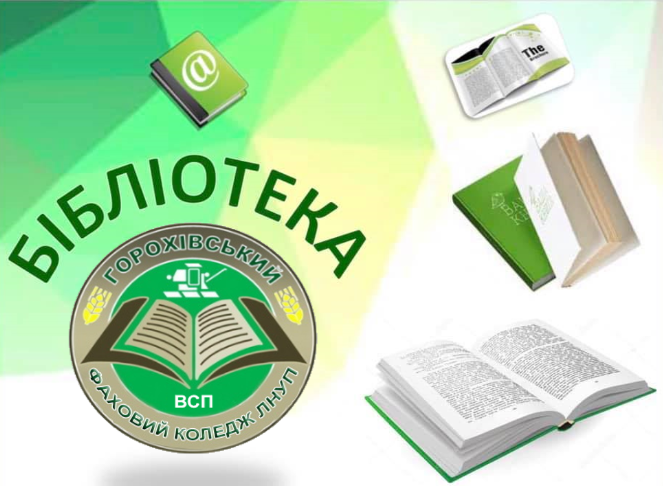 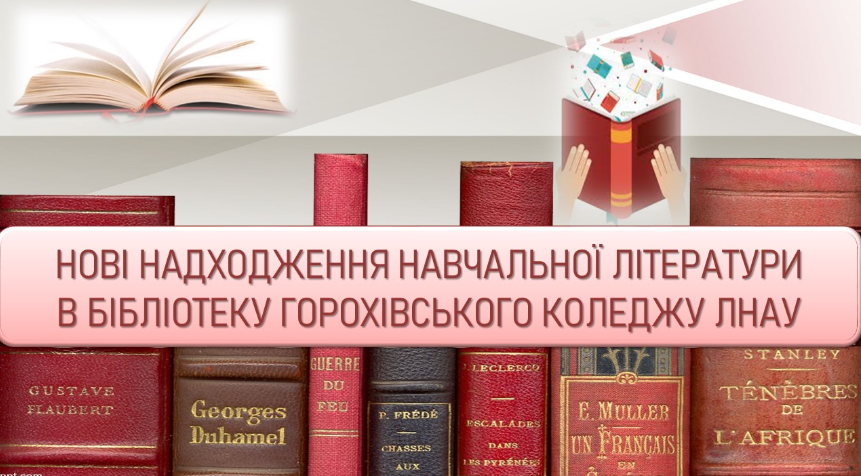 https://www.facebook.com/watch/?v=228875089017930